Absperrschieber ASP 80Verpackungseinheit: 1 StückSortiment: K
Artikelnummer: 0092.0432Hersteller: MAICO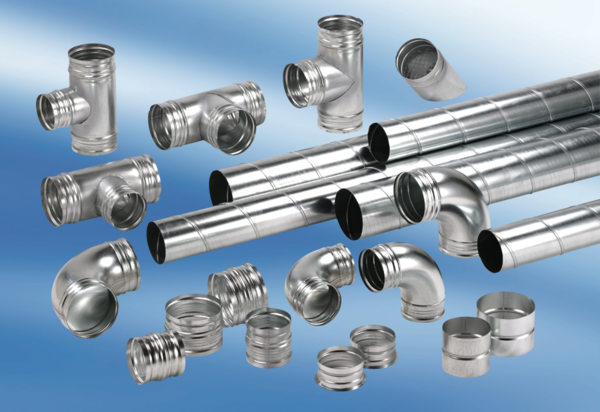 